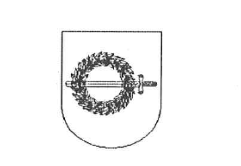 GARGŽDŲ „MINIJOS“ PROGIMNAZIJA                                                                      TVIRTINU                                                                       Direktorius                                                                            Julius Gindulis2019 METŲ RUGSĖJO MĖNESIO VEIKLOS PLANAS2019-08-30 Nr.1GargždaiEil.Nr.Renginio pavadinimasRenginio pavadinimasDataDataAtsakingasAtsakingasVykdo1.POSĖDŽIAI,SUSIRINKIMAIPOSĖDŽIAI,SUSIRINKIMAI1.Metodinių grupių pasitarimai ir Metodinės tarybos posėdis dėl kandidatų Metų mokytojo nominacijai pateikimo.Metodinių grupių pasitarimai ir Metodinės tarybos posėdis dėl kandidatų Metų mokytojo nominacijai pateikimo.Iki rugsėjo 6 d.Iki rugsėjo 6 d.L. ZubauskienėA. PakamorienėL. ZubauskienėA. PakamorienėMG pirmininkaiMT nariai2.Mokyklos veiklos kokybės įsivertinimo grupės posėdis.Mokyklos veiklos kokybės įsivertinimo grupės posėdis.2019-09-092019-09-162019-09-302019-09-092019-09-162019-09-30L. ZubauskienėR. BirgėlienėL. ZubauskienėR. BirgėlienėMokyklos vidaus kokybės įsivertinimo grupės nariai3.Metodinės tarybos posėdis.Metodinės tarybos posėdis.2019-09-172019-09-17L. ZubauskienėA. PakamorienėL. ZubauskienėA. PakamorienėMT nariai4.Buvusių 4 klasių ir 5 klasėse dėstančių  mokytojų, direkcijos, pagalbos mokiniui specialistų pasitarimas ,,Dėmesio, penktokas.”Buvusių 4 klasių ir 5 klasėse dėstančių  mokytojų, direkcijos, pagalbos mokiniui specialistų pasitarimas ,,Dėmesio, penktokas.”2019-09-242019-09-24L. ZubauskienėL. ZubauskienėBuvusių 4 klasių mokytojos, pagalbos mokiniui specialistai,direkcija,5 klasių auklėtojos,5 klasėse dėstantys mokytojai5.Mokyklos tarybos posėdis.Mokyklos tarybos posėdis.2019-09-252019-09-25J. GindulisJ. GindulisMokyklos tarybos nariai6.Mokytojų susirinkimas.Mokytojų susirinkimas.2019-09-262019-09-26J. GindulisJ. GindulisMokytojai2.VEIKLOS STEBĖSENAVEIKLOS STEBĖSENA1.Mokyklinės dokumentacijos priežiūra:(ilgalaikių planų, individualizuotų programų,  neformaliojo švietimo programų, klasių vadovų veiklos planų, mokinių asmens bylų peržiūra, TAMO pildymas).Mokyklinės dokumentacijos priežiūra:(ilgalaikių planų, individualizuotų programų,  neformaliojo švietimo programų, klasių vadovų veiklos planų, mokinių asmens bylų peržiūra, TAMO pildymas).Visą mėnesįVisą mėnesįJ. GindulisD. BušeckienėL. ZubauskienėJ. GindulisD. BušeckienėL. ZubauskienėJ. GindulisD. BušeckienėL. Zubauskienė3.TIRIAMOJI VEIKLATIRIAMOJI VEIKLA4.METODINĖ VEIKLAMETODINĖ VEIKLA1.Tarptautinė metodinė praktinė konferencija „Mokykla ateičiai- ugdome atsakingą požiūrį“Tarptautinė metodinė praktinė konferencija „Mokykla ateičiai- ugdome atsakingą požiūrį“2019-09-232019-09-23S.PiaulokienėV.BarbšienėS.PiaulokienėV.BarbšienėS.PiaulokienėV.BarbšienėL.SukurienėA.JašmontienėN.Žemgulienė5.RENGINIAIRENGINIAIMokslo metų pradžios šventė.Mokslo metų pradžios šventė.2019-09-022019-09-02J. GindulisJ. GindulisD. LažinskienėE. Kiaulakienė5-ų klasių mokinių tėvų bendras susirinkimas5-ų klasių mokinių tėvų bendras susirinkimas2019-09-182019-09-185-ų klasių vadovės5-ų klasių vadovėsN.ŽemgulienėR.LygutaitėS.PiaulokienėA.LukauskienėA.JančauskienėMokslo festivalis „Erdvėlaivis Žemė“Mokslo festivalis „Erdvėlaivis Žemė“2019-09-192019-09-19Ž. SurplienėŽ. SurplienėŽ. SurplienėGabūs 6-8 klasių mokiniai6.PROJEKTINĖ VEIKLAPROJEKTINĖ VEIKLA1.Erasmus +strateginių mokyklų partnerysčių projektas 2018-1-EL01-KA229-048000_2 „Be the change ... you want to be!“ mokytojų trumpalaikio mokymosi vizitas Gargždų „Minijos“ progimnazijojeErasmus +strateginių mokyklų partnerysčių projektas 2018-1-EL01-KA229-048000_2 „Be the change ... you want to be!“ mokytojų trumpalaikio mokymosi vizitas Gargždų „Minijos“ progimnazijoje2019-09-20-242019-09-20-24S.PiaulokienėS.PiaulokienėS.PiaulokienėV.BarbšienėL.SukurienėA.JašmontienėN.Žemgulienė2.Europos kalbų diena.Europos kalbų diena.2019-09-262019-09-26L. ZubauskienėL PaulauskienėL. ZubauskienėL PaulauskienėUžsienio kalbų MGNMVA projektas „Geras mokymasis geroje mokykloje“NMVA projektas „Geras mokymasis geroje mokykloje“NMVA projektas „Geras mokymasis geroje mokykloje“NMVA projektas „Geras mokymasis geroje mokykloje“NMVA projektas „Geras mokymasis geroje mokykloje“NMVA projektas „Geras mokymasis geroje mokykloje“NMVA projektas „Geras mokymasis geroje mokykloje“NMVA projektas „Geras mokymasis geroje mokykloje“1.Projekto komandos susirinkimai.2019-09-04, 11, 18, 252019-09-04, 11, 18, 25L. ZubauskienėL. ZubauskienėProjekto komandaProjekto komandaES bendrai finansuojamas projektas Nr. 09.2.1-ESFA-k-728-01-0022 ,,Motyvuoti mokytojai ir tėvai, – motyvuoti mokiniai”ES bendrai finansuojamas projektas Nr. 09.2.1-ESFA-k-728-01-0022 ,,Motyvuoti mokytojai ir tėvai, – motyvuoti mokiniai”ES bendrai finansuojamas projektas Nr. 09.2.1-ESFA-k-728-01-0022 ,,Motyvuoti mokytojai ir tėvai, – motyvuoti mokiniai”ES bendrai finansuojamas projektas Nr. 09.2.1-ESFA-k-728-01-0022 ,,Motyvuoti mokytojai ir tėvai, – motyvuoti mokiniai”ES bendrai finansuojamas projektas Nr. 09.2.1-ESFA-k-728-01-0022 ,,Motyvuoti mokytojai ir tėvai, – motyvuoti mokiniai”ES bendrai finansuojamas projektas Nr. 09.2.1-ESFA-k-728-01-0022 ,,Motyvuoti mokytojai ir tėvai, – motyvuoti mokiniai”ES bendrai finansuojamas projektas Nr. 09.2.1-ESFA-k-728-01-0022 ,,Motyvuoti mokytojai ir tėvai, – motyvuoti mokiniai”ES bendrai finansuojamas projektas Nr. 09.2.1-ESFA-k-728-01-0022 ,,Motyvuoti mokytojai ir tėvai, – motyvuoti mokiniai”1.Individualios 6 -8 klasių tėvų ir mokinių konsultacijosPagal klasių vadovų ir matematikos mokytojų suplanuotą veiklų grafikąPagal klasių vadovų ir matematikos mokytojų suplanuotą veiklų grafikąL. ZubauskienėL. ZubauskienėMokinys – matematikos mokytojas/klasės vadovas – tėvaiMokinys – matematikos mokytojas/klasės vadovas – tėvai2.Matematinių projektų, įtraukiančių tėvus, rengimas ir vykdymasPagal klasių vadovų ir matematikos mokytojų suplanuotą veiklų grafikąPagal klasių vadovų ir matematikos mokytojų suplanuotą veiklų grafikąL. ZubauskienėO. GirkontienėL. ZubauskienėO. GirkontienėMatematikos mokytojosMatematikos mokytojos3.Mokyklų vadovų grįžtamojo ryšio pokalbiaiPagal sudarytą grafikąPagal sudarytą grafikąJ. GindulisL. ZubauskienėJ. GindulisL. ZubauskienėKlasių vadovai, matematikos mokytojaiKlasių vadovai, matematikos mokytojai4.Projekto mokytojų darbas įsivertinimo sistemoje nusistatant veiklos tikslus ir uždavinius 2019-2020 m. m. 1-am pusmečiui.Iki rugsėjo 20 d.Iki rugsėjo 20 d.J. GindulisL. ZubauskienėJ. GindulisL. ZubauskienėMokytojai, dalyvaujantys projekteMokytojai, dalyvaujantys projekte7.ATASKAITOS1.Pretendentų rekomendacijų pateikimas metų mokytojo vardo premijai gauti.iki rugsėjo 10 d.iki rugsėjo 10 d.L. ZubauskienėL. ZubauskienėL. ZubauskienėL. Zubauskienė